Publicado en  el 10/09/2013 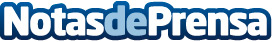 La sanidad, en la encrucijadaEn estos momentos la sanidad de las economías avanzadas se encuentra en una encrucijada. Ante los riesgos sociales y económicos que amenazan la sostenibilidad de los sistemas de sanidad y seguridad social, numerosos países se están planteando cuestiones delicadas: ¿cómo pueden nuestras endeudadas economías frenar los coses de la sanidad al tiempo que siguen ofreciendo servicios de calidad? ¿El copago logra reducir costes sin afectar a la salud de la población?Datos de contacto:Nota de prensa publicada en: https://www.notasdeprensa.es/la-sanidad-en-la-encrucijada_1 Categorias: Medicina http://www.notasdeprensa.es